ŠPORTDanes so na vrsti trebušnjaki. Naj ti pri tej vaji nekdo pomaga tako, da te drži za stopala. Ti prekrižaj roki in dlani položi na ramena. Štej koliko trebušnjakov narediš v eni minuti. Vajo lahko čez čas ponoviš. Če imaš možnost, pojdi še ven in teči vsaj 600 m. Saj veš, da pri tekih na daljše razdalje ne smeš »šprintat«, saj ti v tem primeru hitro zmanjka moči.MATEMATIKANajprej preveri pravilnost včerajšnjih računov.3  3  2 = 9  2 = 183  3  2 = 3  6 = 187  0  6 = 7  0 = 07  0  6 = 0  6 = 05  2  5 = 10  5 = 505  2  5 = 5  10 = 5010  1  3 =  10  3 =3010  1  3 = 10  3 = 30Na dva načina si računal-a in v obeh primerih, si prišel-a do enakega rezultata. Danes še utrjuj na novo pridobljeno znanje v delovnem zvezku.SDZ 2, str. 90-utrjevanje nove snovi3. naloga Račune reši na oba načina. 4. naloga Izračunaj račune in pobarvaj polja z rešitvami.PonovimBesedilne naloge reši v zvezek. Preden se lotiš reševanja, moraš vedeti, da ima 1 list 2 strani.SLOVENŠČINA – branje in razčlenjevanje neumetnostnega besedila-OPIS OSEBEPreberi spodnje besedilo.MOJA BABICAMoji babici je ime Jelka, piše se Golob. Stara je 62 let. Po poklicu je frizerka. Zdaj je upokojena.Visoka je 162 cm in tehta 63 kg. Ima ovalen obraz, ki ga obkrožajo srednje dolgi rjavi skodrani lasje. Njene oči so okrogle in sivomodre. Nad očmi ima temne obrvi. Nos je majhen in ozek, posut s pegami. Usta so srčkasto oblikovana. Ustnice si po navadi naliči z rdečilom. Kadar se zasmeje, se ji na levem licu naredi jamica.Babica rada kolesari, plava, hodi v hribe in po gozdu. Kadar se ukvarja s športom, obleče športna oblačila in obuje športno obutev.Ustno odgovori na spodnja vprašanja. Saj veš, da če si podatek pozabil-a, ga še enkrat poišči v besedilu. Težko si je takoj vse zapomniti.Kako je ime babici? Kako se piše? Koliko je stara? Kaj je po poklicu?Koliko meri v višino? Koliko tehta?Kakšne oblike ima obraz? Kakšne ima lase? Kakšne so njene oči? Kaj ima nad očmi? Kakšen ima nos? S čim ima posut nos? Kako ima oblikovana usta? S čim si po navadi namaže ustnice? Kje se ji naredi jamica, kadar se zasmeje? Kaj rada dela?Kaj ima oblečeno, kadar se ukvarja s športom? Kaj obuje?Povej, ali je besedilo opisovalno ali pripovedovalno.  Ali je babica opisana tako, da bi jo prepoznal-a. Utemelji svoje mnenje.Besedilo še enkrat preberi. Nato dopolni spodnjo preglednico s podatki. Če imaš tiskalnik lahko besedilo in preglednico natisneš in prilepiš v šolsko pisanko. Če tiskalnika nimaš, v šolsko pisanko zapiši naslov MOJA BABICA, preriši preglednico in jo dopolni s podatki, ki se skrivajo v besedilu.PODATEK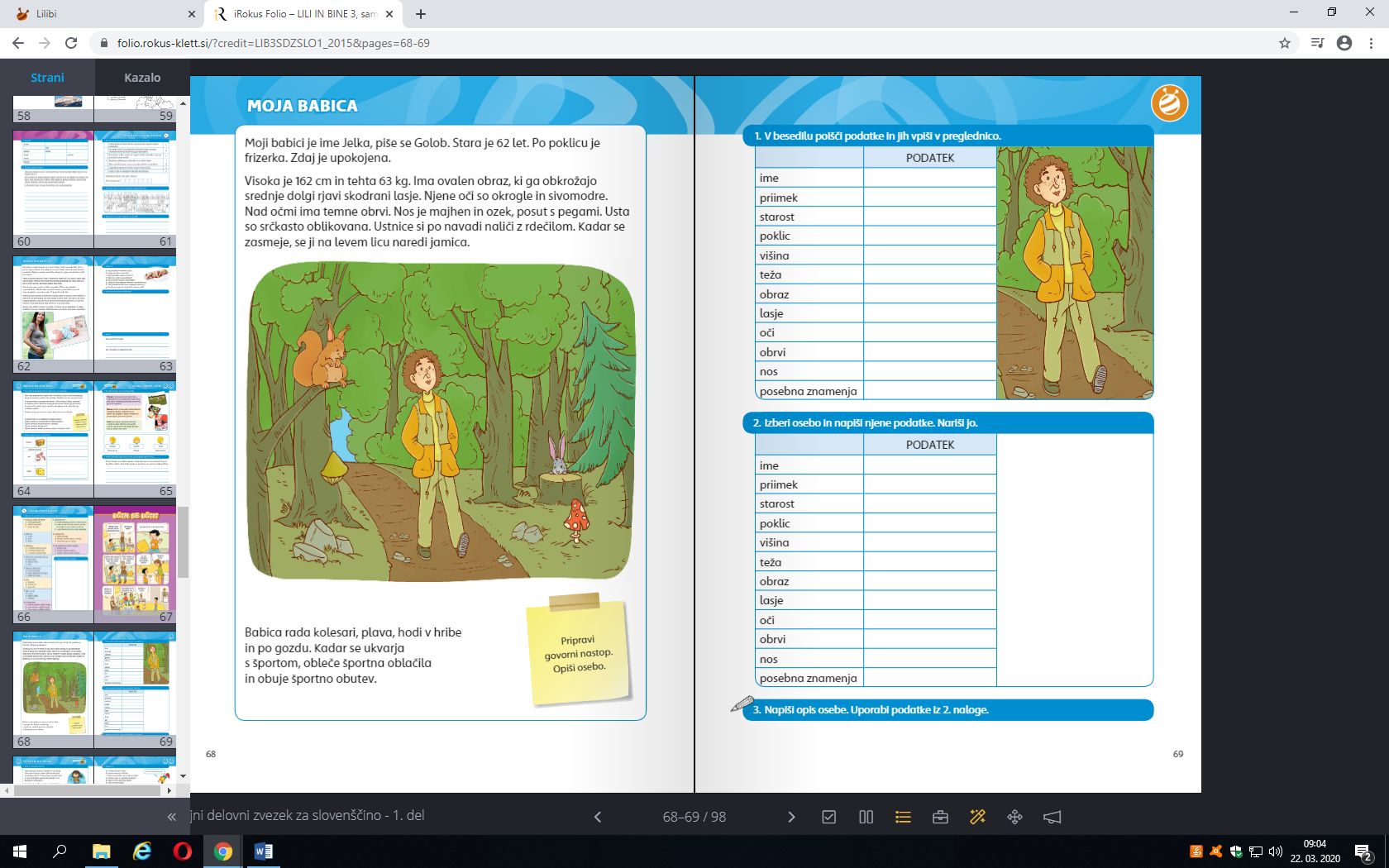 imepriimekstarostpoklicvišinatežaobrazlasjeočiobrvinosposebna znamenja